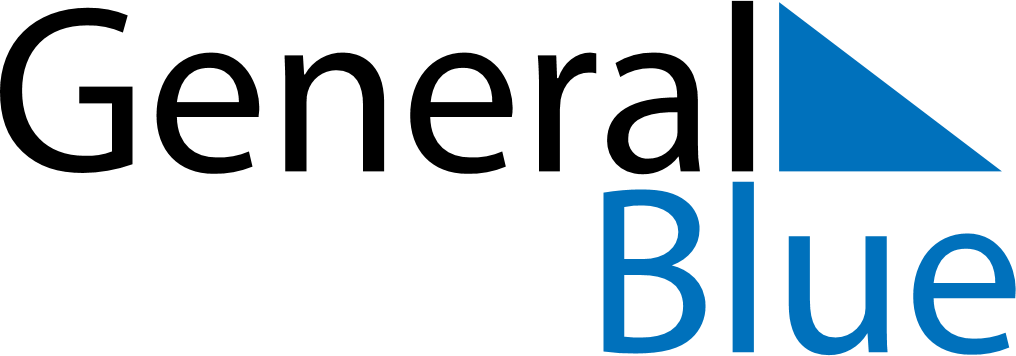 September 2020September 2020September 2020September 2020AustraliaAustraliaAustraliaSundayMondayTuesdayWednesdayThursdayFridayFridaySaturday123445678910111112Father’s Day1314151617181819202122232425252627282930